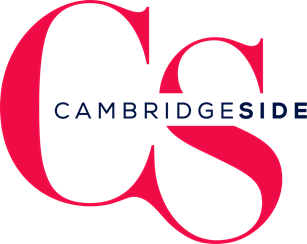 Contact: Christie Kozak | Leary PR | christie@learypr.com | 978-502-5747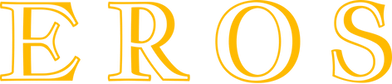 CambridgeSide Announces Opening of EROSFormal Attire for the Entire FamilyCAMBRIDGE, MASSACHUSETTS (April 2023) – CambridgeSide (CambridgeSide.com) has announced the opening of EROS, a locally-owned fashion retailer offering formal wear for men, women, teens and children. From weddings to prom, EROS has an expansive selection of top fashions for every special occasion.The new EROS brand provides high quality fashions at affordable prices and complements the retailer’s
mix of brand names, including but not limited to, Jovani and Sherri Hill, among others. EROS also offers the ability to create customized dresses for parties, proms, and weddings. EROS men’s department features unique tuxedos, Italian wool suits, and a wide selection of suits. Located on Level 1 and 2, EROS at CambridgeSide offers the retailer’s largest selection of merchandise.“Just in time for the busy prom and wedding season, EROS provides shoppers with a large selection of special occasion fashions for men, women, children and teens,” says Melissa LaVita, Regional Marketing Director of CambridgeSide. CambridgeSide  The reimagined CambridgeSide is a place to shop, dine, work, indulge and relax in Cambridge, MA, just steps from downtown Boston. CambridgeSide features one great waterfront location with shops, restaurants and planned future office, lab, residential and additional retail, restaurants, and green spaces. CambridgeSide’s mix of retailers includes Apple, Superdry, Sephora, T.J.Maxx and more. The diverse mix of dining options includes The Cheesecake Factory, in addition to 14 eateries. CambridgeSide is located near top tourism attractions including the Museum of Science and Charles Riverboat. CambridgeSide is handicapped and MBTA accessible (Green Line T to Lechmere Station or Red Line T to Kendall Square to the free CambridgeSide Shuttle Bus), and offers attached, covered parking. For directions and information, call 617-621-8666 or visit CambridgeSide.com. CambridgeSide is a New England Development shopping destination.# # #